 SEMANA DEL 12 AL 16 DE ABRIL DE 2021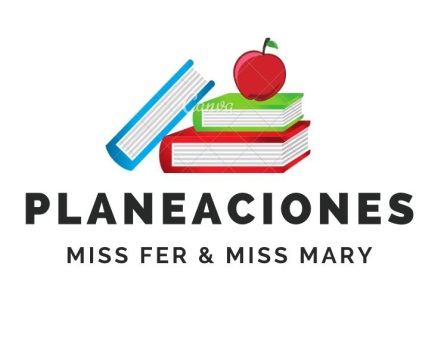 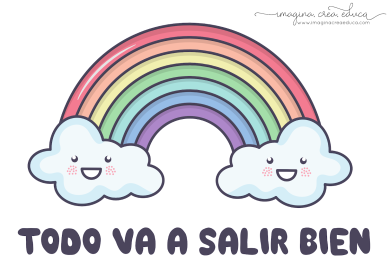  PLAN DE TRABAJOESCUELA PRIMARIA: ___________	SEGUNDO GRADO	MAESTRO (A): _________________NOTA: si aún no tienes los libros de textos, soló realiza las actividades del cuaderno.NOTA: es importante que veas las clases por la televisión diariamente para poder realizar tus actividades. ASIGNATURAAPRENDIZAJE ESPERADOPROGRAMA DE TV ACTIVIDADESSEGUIMIENTO Y RETROALIMENTACIÓNLUNESSuspensión de labores docentesSuspensión de labores docentesSuspensión de labores docentesSuspensión de labores docentesSuspensión de labores docentesSuspensión de labores docentesSuspensión de labores docentesSuspensión de labores docentesASIGNATURAAPRENDIZAJE ESPERADOPROGRAMA DE TV ACTIVIDADESSEGUIMIENTO Y RETROALIMENTACIÓNMARTES Lengua maternaElige un proceso social conocido, indaga sobre él y escribe notas que resumen la información.Mi texto: La energía eléctrica hace diferenciasLee el siguiente texto.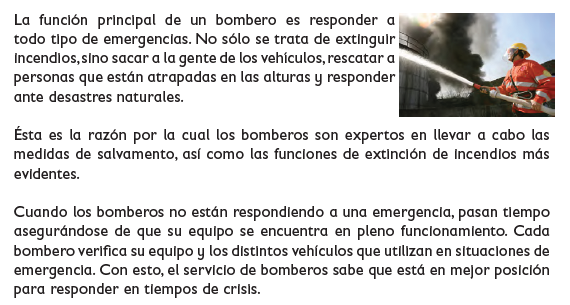 ¿Cuál es el tema del texto?¿Te gusta la labor de los bomberos?¿Te gustaría ser bombero?¿Cómo ayudan a la ciudadanía?Envía evidencias de tus trabajos al whatsApp de tu maestro (a), tienes hasta las 9:00 p.m de cada día.NOTA: no olvides ponerle la fecha a cada trabajo y tú nombre en la parte de arriba.  MARTES MatemáticasConstruye y describe figuras y cuerpos geométricos.¡Adivina, adivinador!Juega con los miembros de tu hogar a adivinar la figura.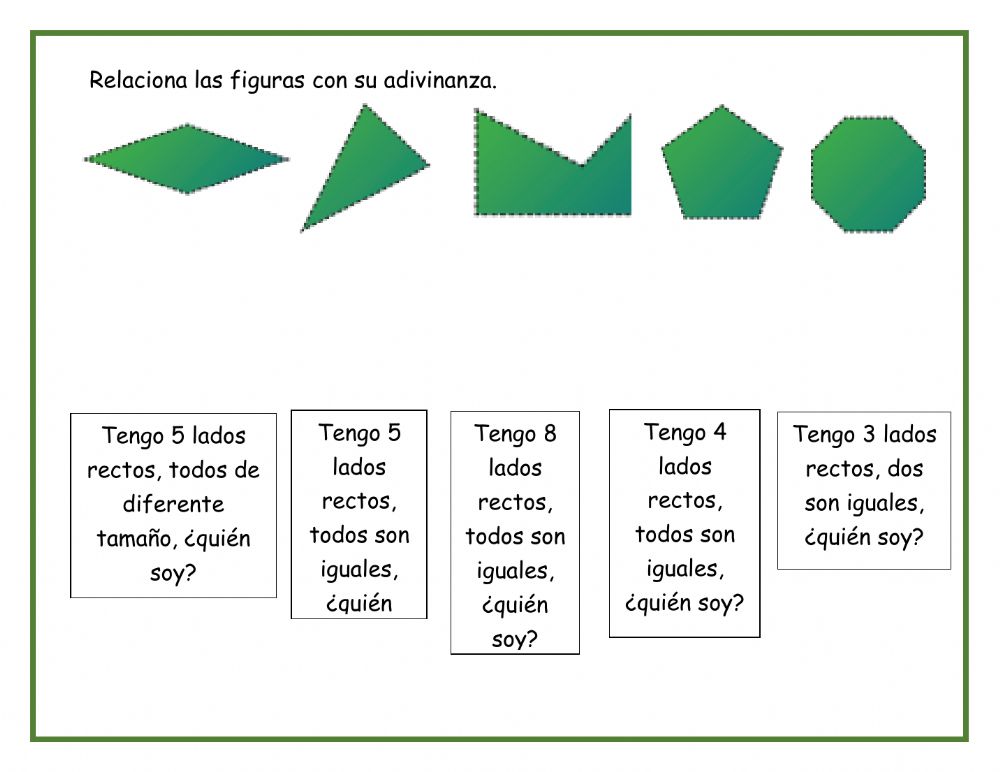 Realiza la página 127  y 128 de tu libro de matemáticas.Envía evidencias de tus trabajos al whatsApp de tu maestro (a), tienes hasta las 9:00 p.m de cada día.NOTA: no olvides ponerle la fecha a cada trabajo y tú nombre en la parte de arriba.  MARTESFormación Cívica y ÉticaManifiesta solidaridad y fraternidad hacia personas en situación de desventaja y reconoce que es justo apoyarlasNos solidarizamos para cambiar las injusticiasInventa una historia, en la cual se presente una situación injusta y no se cumpla un derecho, escríbela en tu cuaderno sin olvidar incluir a los personajes, así como un inicio, un momento interesante o complicado y un desenlace o fin, además de un título que llame la atención.Lee las páginas 85, 86 y 87 de tu libro de formación.Envía evidencias de tus trabajos al whatsApp de tu maestro (a), tienes hasta las 9:00 p.m de cada día.NOTA: no olvides ponerle la fecha a cada trabajo y tú nombre en la parte de arriba.  ASIGNATURAAPRENDIZAJE ESPERADOPROGRAMA DE TV ACTIVIDADESSEGUIMIENTO Y RETROALIMENTACIÓNMIÉRCOLES  Conocimiento del medioCompara características de diferentes lugares y representa trayectos cotidianos con el uso de croquis y símbolos propiosEl nuevo parqueRealiza la siguiente actividad en la página 131 de tu libro de conocimiento, si no tienes tu libro de texto escríbelo en tu libreta.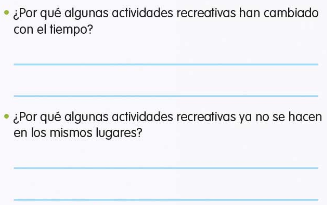 Envía evidencias de tus trabajos al whatsApp de tu maestro (a), tienes hasta las 9:00 p.m de cada día.NOTA: no olvides ponerle la fecha a cada trabajo y tú nombre en la parte de arriba.  MIÉRCOLES  Lengua maternaLee textos narrativos sencillos.Los textos narrativos son así…Lee el cuento de la Caperucita Roja y contesta la siguiente actividad en la página 120.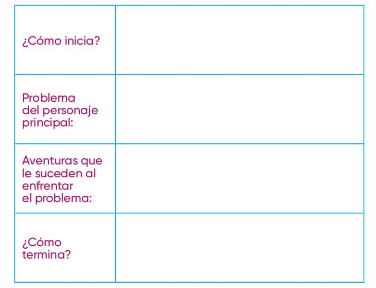 Envía evidencias de tus trabajos al whatsApp de tu maestro (a), tienes hasta las 9:00 p.m de cada día.NOTA: no olvides ponerle la fecha a cada trabajo y tú nombre en la parte de arriba.  MIÉRCOLES MatemáticasConstruye y describe figuras y cuerpos geométricos.Las construcciones de mi imaginaciónUsa tu imaginación y crea 5 figuras geométricas, diferentes a las que ya conoces, inventa un nombre para cada una de ellas. Dibújalas en tu cuaderno.Realiza la página 129 y 130 de tu libro de matemáticas.Envía evidencias de tus trabajos al whatsApp de tu maestro (a), tienes hasta las 9:00 p.m de cada día.NOTA: no olvides ponerle la fecha a cada trabajo y tú nombre en la parte de arriba.  ASIGNATURAAPRENDIZAJE ESPERADOPROGRAMA DE TV ACTIVIDADESSEGUIMIENTO Y RETROALIMENTACIÓNJUEVESMatemáticasLee, escribe y ordena números naturales hasta 1000.Descubriendo al impostorOrdena en tu libreta los siguientes números naturales y escríbelos correctamente. 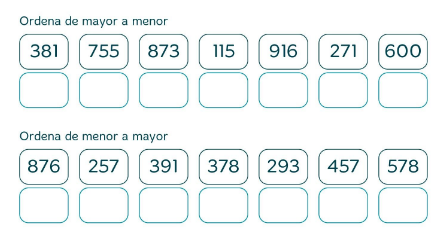 Realiza la página 131  de tu libro de matemáticas.Envía evidencias de tus trabajos al whatsApp de tu maestro (a), tienes hasta las 9:00 p.m de cada día.NOTA: no olvides ponerle la fecha a cada trabajo y tú nombre en la parte de arriba.  JUEVES Conocimiento del medioDescribe cambios y permanencias en los juegos, las actividades recreativas y los sitios donde se realizan..Así se divertía mi familiaPregunta a tus padres ¿Cómo se divertían ellos cuando eran pequeños y que diferencias encuentran con la manera de diversión de hoy en día, ¿Cuál les gusta más?, escribe su conclusión en tu libreta. Envía evidencias de tus trabajos al whatsApp de tu maestro (a), tienes hasta las 9:00 p.m de cada día.NOTA: no olvides ponerle la fecha a cada trabajo y tú nombre en la parte de arriba.  JUEVES Lengua maternaComprende el significado que tienen las narraciones de la palabra antigua por su valor estético y el contenido cultural.Los relatos de la palabra antiguaLee el siguiente texto para saber cómo es el león y subraya la palabra que se repite. 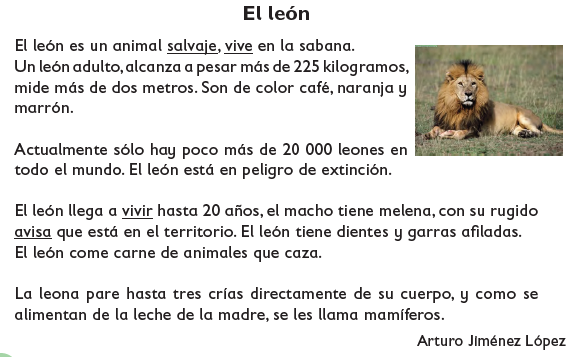 Envía evidencias de tus trabajos al whatsApp de tu maestro (a), tienes hasta las 9:00 p.m de cada día.NOTA: no olvides ponerle la fecha a cada trabajo y tú nombre en la parte de arriba.  ASIGNATURAAPRENDIZAJE ESPERADOPROGRAMA DE TV ACTIVIDADESSEGUIMIENTO Y RETROALIMENTACIÓNVIERNES MatemáticasLee, escribe y ordena números naturales hasta 1 000.¿Cuánto dinero juntó Emiliano?Escribe el nombre de las siguientes cifras con letra. 982:345:678:084:126:552:778:622:Envía evidencias de tus trabajos al whatsApp de tu maestro (a), tienes hasta las 9:00 p.m de cada día.NOTA: no olvides ponerle la fecha a cada trabajo y tú nombre en la parte de arriba.  VIERNES Conocimiento del medioDescribe cambios y permanencias en los juegos, las actividades recreativas y los sitios donde se realizan.¿Han cambiado las diversiones o los lugares?¿Han cambiado las diversiones o los lugares?Pregunta a los miembros de tu familia si los lugares recreativos que ellos visitaban siguen igual o ya no existen. Escribe la aportación en tu libreta.Envía evidencias de tus trabajos al whatsApp de tu maestro (a), tienes hasta las 9:00 p.m de cada día.NOTA: no olvides ponerle la fecha a cada trabajo y tú nombre en la parte de arriba.  VIERNESEducación socioemocionalCita las diversas emociones relacionadas con la sorpresa, identifica la intensidad de cada una y cómo las puede aprovechar para su bienestar¡Todo tipo de sorpresas!Analiza que diferencia hay entre la sorpresa y el asombro, después escribe en tu cuaderno a que conclusión llegaste, por ultimo dibuja tu cara de sorpresa. 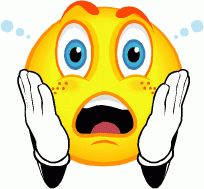 Envía evidencias de tus trabajos al whatsApp de tu maestro (a), tienes hasta las 9:00 p.m de cada día.NOTA: no olvides ponerle la fecha a cada trabajo y tú nombre en la parte de arriba.  Vida saludable Reconoce sus capacidades al practicar juegos y actividades físicas, mostrando gusto por realizarlas.Yo prefiero moverme así… Observa el siguiente video y realízalo con los miembros de tu hogar, después escribe en tu cuaderno ¿En qué te beneficia realizar este tipo de ejercicios?https://www.youtube.com/watch?v=HZ54ZGuvVkw